     					Curriculum VitaeName :	AARSHI YADAV								 
E-mail : aarshi2412@gmail.com
Phone :9643723116/ 9868599969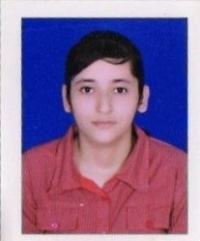 CAREER OBJECTIVE
-To serve mankind and to render my services wherever needed. To gain and impart knowledge of Modern Medicine.
-To develop long-term career with any multi specialty Hospital which recognizes hard work, sincerely and honesty.
-To get a challenging job in nursing this improves my nursing care and knowledge.Professional Qualifications

Diploma of Auxiliary Nursing and Midwifery August 2012 to July 2014.

Professional Recognition

-Registered ANM Nurse

Delhi Nursing Council (New Delhi)
Registration No: 3852

Work Experience

Working as Staff Nurse for Orthoplus Hospital since July 2014
Current working in the department of Medical and Surgical ward.RESPONSIBILITIES:

-Provided emergency medical & first aid care to all medical & trauma cases. 
-Monitor patient progress and identifies any changes in status, acting on 
Those Changes to insure patient comfort and safety.
-Assist physicians and all healthcare professionals caring for patient, always giving a complete and thorough report on patient status at end of shift/assignment. 
-Perform routine nursing care to assigned patients, while utilizing age specific and universal precaution practices at all times.
-Practice patient teaching/training for patients and families.
-Follow hospital policy when disposing of bio hazardous materials, labeling and handling of all materials.
-Actively demonstrate a working knowledge of nursing theory, techniques, Principles and practice in order to holistically care for the patient.
-Communicate with all staff, patients, and families with excellent written and Verbal skills. . 
-Consistently seek educational tools in order to broaden knowledge base of various age groups, diseases, and best practices Assisted in the orientation of new staff members. 
- Will handle and be knowledgeable of all medical equipment utilized in the care of the patient.. 
-Monitored and maintained patient charts. 
-Assisted with physician minor & major other invasive procedures.
-Well experienced in handing most emergency, trauma cases.
-Planned, managed and organized the emergency department.
-Conduct inventory of medicines and other supplies twice a month.
-Keeps up-to-date records of inventories confidential reports and leaves.
- Ensures that all patients’ records are written, clearly and completely.
-Ensures that all records are handed over to record section promptly.
-Maintains good inter-personal relationship with staff and client.-Emergency procedures (iv line, ryles tube, catheterizing, suturing, Cpr ).
-Well knowledge about orthopedic nursing procedures. 
-Well trained in accident emergency unitSoftware Skills

well versed with Microsoft word, Excel, Microsoft Outlook, and Internet Applicationsdated